LAW AND PUBLIC SAFETY 43.0100.00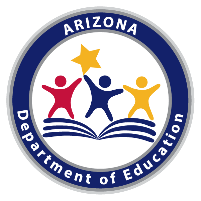 TECHNICAL STANDARDSAn Industry Technical Standards Validation Committee developed and validated these standards on September 6, 2019. The Arizona Career and Technical Education Quality Commission, the validating authority for the Arizona Skills Standards Assessment System, endorsed these standards on October 9, 2019.Note: Arizona’s Professional Skills are taught as an integral part of the Law and Public Safety program.LAW AND PUBLIC SAFETY 43.0100.00TECHNICAL STANDARDSAn Industry Technical Standards Validation Committee developed and validated these standards on September 6, 2019. The Arizona Career and Technical Education Quality Commission, the validating authority for the Arizona Skills Standards Assessment System, endorsed these standards on October 9, 2019.Note: Arizona’s Professional Skills are taught as an integral part of the Law and Public Safety program.The Technical Skills Assessment for Law and Public Safety is available SY2021-2022.The Technical Skills Assessment for Law and Public Safety is available SY2021-2022.STANDARD 1.0 ANALYZE THE EVOLUTION OF THE CRIMINAL JUSTICE SYSTEMSTANDARD 1.0 ANALYZE THE EVOLUTION OF THE CRIMINAL JUSTICE SYSTEM1.1Investigate the historical beginnings of law enforcement, courts, and corrections1.2Compare and contrast past and present roles of law enforcement officers1.3Formulate a personal philosophy of law, public safety, and security (i.e., self-reflection, knowledge and understanding, beliefs, etc.)1.4Explain the importance of ethics and cultural awareness in law enforcement (e.g., values, social media, and profiling)1.5Define code of conduct (canons of police ethics)1.6Identify major events effecting policing (e.g., 9-11, Columbine, U.S. Patriot Act, air marshals, technology, equipment, active shooters, and Homeland Security)STANDARD 2.0 ANALYZE LEGAL ASPECTS OF LAW ENFORCEMENTSTANDARD 2.0 ANALYZE LEGAL ASPECTS OF LAW ENFORCEMENT2.1Describe the application of constitutional law [e.g., Amendments 1 , 4, and 5 (civilians vs. law enforcement officers)]2.2Describe the role of constitutional protections in each step of the criminal justice process [e.g., Bill of Rights and initial contact through incarceration (law enforcement through the court system)]2.3Distinguish between criminal and civil law2.4Identify the legality and justification for the use of force2.5Differentiate laws of arrest (e.g., hunch, reasonable suspicion, and probable cause)STANDARD 3.0 EXAMINE THE FUNCTIONS AND RULES FOR CRIMINAL COURT PROCEDURESSTANDARD 3.0 EXAMINE THE FUNCTIONS AND RULES FOR CRIMINAL COURT PROCEDURES3.1Differentiate among federal, state, and local courts, including their differences and purposes3.2Describe the trial process for the witness (e.g., purpose and rights of witnesses, impeachment of a witness, self-incrimination, and immunity from prosecution)3.3Distinguish differences among summons, subpoenas, and warrants3.4Describe origins and functions of a jury (e.g., petit jury, grand jury, and tribunal)3.5Examine the court proceedings from criminal complaint (arrest) to adjudication (e.g., rights of the accused during trial, accusatory pleadings, court appearances and proceedings, the appeals process, and double jeopardy)3.6Explain the process for testifying in federal, state, and local courts3.7Explain the roles and functions of personnel in the court system (e.g., judges, clerks, security, data processors, bailiffs, court secretaries, and court managers)STANDARD 4.0 EXAMINE COMMUNITY OUTREACH AND PUBLIC SERVICES (COPS)STANDARD 4.0 EXAMINE COMMUNITY OUTREACH AND PUBLIC SERVICES (COPS)4.1Describe how personal and environmental safety precautions can deter criminal behavior [e.g., Crime Prevention through Environmental Design (CPTED) and the SARA model (scan, analyze, respond and assess)]4.2Describe components of community-orientated policing (e.g., CPTED, Block Watch, social media, and proactive vs. reactive)4.3Develop a plan of operations for a high crime area4.4Describe methods and situations for patrolling an area4.5Discuss the benefits of developing strong relationships between business and law, public safety, and security sectorsSTANDARD 5.0 DEMONSTRATE FIRST-AID PROCEDURESSTANDARD 5.0 DEMONSTRATE FIRST-AID PROCEDURES5.1Describe situations requiring first-aid and emergency care5.2Explain the roles and responsibilities of law enforcement officers in medical and emergency situations5.3Practice basic medical emergency and first-aid procedures (e.g., bleeding, burns, fractures, frostbite, poisoning, shock, and CPR)5.4Describe situations requiring Standard Precautions to protect against disease exposure5.5Explain the intent of the Good Samaritan Law and the American Bystander Rule5.6Identify signs, symptoms, and techniques for dealing with people with mental health issues STANDARD 6.0 ANALYZE ARIZONA REVISED STATUTESSTANDARD 6.0 ANALYZE ARIZONA REVISED STATUTES6.1Explore the different titles within the Arizona Revised Statutes (e.g., Titles 4, 8, 13, and 28)6.2Identify culpable mental states 6.3Identify the elements of a crime6.4Differentiate among petty offense, misdemeanor, and felonySTANDARD 7.0 ANALYZE INVESTIGATIVE PROCEDURESSTANDARD 7.0 ANALYZE INVESTIGATIVE PROCEDURES7.1Identify sources of information and contacts (e.g., reports, records, and databases, physical evidence, witnesses, and suspects)7.2Identify factors that determine if a crime has occurred7.3Explain the basic steps of crime scene investigation (e.g., protecting crime scenes, preserving physical evidence, collecting, and submitting evidence)7.4Explain procedures for traffic collision investigations7.5Explain the crime scene management process (i.e., pre- and post-crime scene, evidence collection, note-taking, primary and secondary perimeter, crime scene security, scaling down crime scene, etc.)7.6Explain procedures to collect and process evidence [i.e., DNA swabs (CODIS), finger prints (AFIS), electronics, micro-level, etc.]7.7Explain types of biological evidence and sources of DNA found at a crime scene (e.g., saliva on cigarette butt, blood on carpet, and hair on clothing)7.8Demonstrate interviewing and interrogation techniques and procedures7.9Explain criteria for investigating impaired driving 7.10Explain criteria for investigating a crime of domestic violenceSTANDARD 8.0 EXAMINE POLICE PROFICIENCY SKILLSSTANDARD 8.0 EXAMINE POLICE PROFICIENCY SKILLS8.1Describe principles, intervention, and control strategies related to crowd management8.2Identify techniques and the use of equipment for traffic control and enforcement8.3Explain the processes for physical arrest, physical search, and defensive tactics (e.g., levels of force, suspect control, weapon recovery, arrest techniques, control tactics, edged weapons, and less-lethal weapons)8.4Explain safety procedures for handling firearms8.5Discuss the use of less-lethal equipment and tactics (e.g.,  impact weapons, chemical control agents, and electronically controlled weapons)8.6Describe proper driving techniques and emergency vehicle operations8.7Identify basic vehicle emergency equipment (i.e., radio, lights and sirens, fire extinguisher, trauma kit, first-aid kit, flares, etc.)STANDARD 9.0 EXAMINE FEDERAL LAW ENFORCEMENT SERVICES AND THEIR SPECIALIZED UNITSSTANDARD 9.0 EXAMINE FEDERAL LAW ENFORCEMENT SERVICES AND THEIR SPECIALIZED UNITS9.1Describe the purpose of the Incident Command System and its relationship to law enforcement and mutual aid9.2Describe the formation of the Department of Homeland Security to safeguard the United States against terrorism9.3Define the role and responsibilities of airport security and the Transportation Security Administration (TSA)9.4Define the role of a Federal Air Marshal9.5Define Border Patrol and its functions9.6Describe law enforcement activities of the federal fish and game wardens9.7Describe the activities of the Drug Enforcement Administration (DEA)9.8Define the functions of the U.S. Citizenship and Immigration Services (USCIS) and the Immigration and Customs Enforcement (ICE)9.9Describe the activities of the National Park Services (NPS)9.10Describe the activities of the U.S. Forest Services (USFS)9.11Describe the activities of the Bureau of Land Management (BLM)9.12Define the Bureau of Indian Affairs (BIA) and its functions9.13Compare and contrast the roles and relationships of the Federal Bureau of Investigation (FBI), the Central Intelligence Agency (CIA), and the Secret ServiceSTANDARD 10.0 EXAMINE STATE AND LOCAL LAW ENFORCEMENT UNITSSTANDARD 10.0 EXAMINE STATE AND LOCAL LAW ENFORCEMENT UNITS10.1Analyze special units and their functions (e.g., K-9, motorcycle, aviation, and bomb squad)10.2Explain common special weapons and tactics (SWAT) team activities (e.g., unusual criminal activity, hostages, hijackers, barricaded suspects, and high-risk arrest warrants)10.3Describe law enforcement activities of the state game and fish wardens10.4Assess the function and necessary skills of the dispatcher/911 operator10.5Explain the vital connection of the dispatcher and the critical role involved in officer safety10.6Examine the roles and relationships of various law enforcement units during interagency deployments [e.g., pre-incident coordination, technical assistance, site security, traffic and crowd control, National Incident Management System (NIMS), and Incident Command System (ICS)]STANDARD 11.0 EXAMINE CORRECTIONS SYSTEMSSTANDARD 11.0 EXAMINE CORRECTIONS SYSTEMS11.1Describe the role of corrections within the criminal justice system11.2Describe the goals of the corrections system (e.g., prevention, rehabilitation, and retribution) 11.3Describe the role of the corrections officer and specialized units [i.e., Tactical Support Unit (TSU), Corrections Transportation Unit (CTU), K-9, Special Security Unit (SSU), etc.]11.4Identify the historical progression of corrections (i.e., Auburn System, Pennsylvania System, etc.)11.5Examine county, state, and federal correctional systems11.6Analyze the behavioral patterns of personnel and inmates (i.e., manipulation, persuading, respect, professionalism, etc.)11.7Describe prison programs and services (i.e., education, vocational training, drug and alcohol treatment and counseling, religious services, etc.)11.8Describe prison operations (i.e., prisoner classification, security operations, disciplinary procedures, offender rights, etc.)11.9Examine the Arizona Revised Statutes Title 31 - Prisons and Prisoners11.10Compare and contrast parole/community supervision and probation (state and federal)11.11Describe special populations within the prison system (e.g., female, juvenile, special needs, and vulnerable persons)STANDARD 12.0 EXAMINE PRIVATE SECURITYSTANDARD 12.0 EXAMINE PRIVATE SECURITY12.1Compare and contrast the roles of law enforcement and private security12.2Identify components of private security12.3Research the private security industry (e.g., trends, demographics, collaboration with law enforcement, and legal authority and powers within armed and unarmed security operations)STANDARD 13.0 PRACTICE EFFECTIVE COMMUNICATION SKILLS FOR LAW AND PUBLIC SAFETYSTANDARD 13.0 PRACTICE EFFECTIVE COMMUNICATION SKILLS FOR LAW AND PUBLIC SAFETY13.1Interpret verbal and nonverbal communication13.2Explain the chain of command for law enforcement agencies13.3Identify barriers to effective communication13.4Practice professional written and verbal communication skills with coworkers, the public, and clients13.5Apply active listening skills using reflection, restatement, and clarification techniques13.6Recognize the difference between objective and subjective information when communicating with others13.7Explain how age and cultural differences affect communications13.8Demonstrate proper radio communication procedure (i.e., 10 codes, plain language, radio etiquette, etc.)STANDARD 14.0 EXAMINE ISSUES RELATED TO PERSONAL AND MENTAL WELLNESS IN LAW AND PUBLIC SAFETYSTANDARD 14.0 EXAMINE ISSUES RELATED TO PERSONAL AND MENTAL WELLNESS IN LAW AND PUBLIC SAFETY14.1Describe resources and techniques for stress management and wellness 14.2Recognize the positive and negative effects of peer pressure14.3Evaluate risk-taking behaviors (e.g., Below 100 Initiative)14.4Describe symptoms of chemical abuse14.5Recognize factors leading to suicide14.6Describe signs, symptoms, and causes of post-traumatic stress disorder (PTSD)14.7Discuss physical fitness requirements for job success in law, public safety, and security (e.g., flexibility, cardiopulmonary endurance, muscular strength, muscular endurance, and body composition) 14.8Explain how personal choices (good and bad) affect career plans in law, public safety, and security (i.e., actions have consequences, assess potential problems and benefits of decisions, learn from mistakes, etc.)14.9Develop a plan for personal fitness and officer resiliencySTANDARD 15.0 DESCRIBE BENEFITS OF TECHNOLOGICAL CHANGES IN LAW AND PUBLIC SAFETY AND CORRECTIONSSTANDARD 15.0 DESCRIBE BENEFITS OF TECHNOLOGICAL CHANGES IN LAW AND PUBLIC SAFETY AND CORRECTIONS15.1Explain how technology has affected evidence collection and processing (i.e., DNA, CODIS, etc.)15.2Describe the technology advances[e.g., GPS, surveillance cameras, dash cameras, mobile tactical computers (MTC), crime mapping systems (CompStat), body worn cameras (BWC)]15.3Explain the role of video game software in law enforcement training (e.g., computer video-based training, Simunition, etc.)15.4Discuss the advantages and disadvantages of technology available to citizens and the proliferation of citizen surveillance15.5Discuss the pros and cons of the uses of social media in law enforcementSTANDARD 16.0 EXAMINE THE PROCESS OF FORENSIC SCIENCE IN CRIME SCENE INVESTIGATIONSTANDARD 16.0 EXAMINE THE PROCESS OF FORENSIC SCIENCE IN CRIME SCENE INVESTIGATION16.1Analyze the historical development of forensic science (i.e., Edmond Locard’s Exchange Principle, trace evidence, etc.)16.2Explain the seven steps of the scientific method 16.3Examine the role of psychology in criminal investigation16.4Classify fingerprint characteristics (i.e., arch, loop, and whorl, minutiae points, etc.)16.5Discuss evidence collection of bodily fluids, drugs, and poisons16.6Describe the use of ballistics evidence at a crime scene (i.e., unique marking on casings and bullets, gunshot residue, trajectory, etc.) 